§2952-A.  Powers and duties1.  Powers; general.  The commission may:A.  Establish and change the minimum wholesale and retail prices for the sale of milk within the State;  [PL 2005, c. 382, Pt. F, §4 (NEW).]B.  Adopt and enforce all rules and orders necessary to carry out this chapter; and  [PL 2005, c. 382, Pt. F, §4 (NEW).]C.  In administering this chapter:(1)  Conduct hearings;(2)  Subpoena and examine under oath persons whose activities are subject to the jurisdiction of the commission, including producers, dealers and stores and their officers, agents and representatives; and(3)  Subpoena and examine the business records, books and accounts of persons whose activities are subject to the jurisdiction of the commission, including producers, dealers and stores and their officers, agents and representatives.Any member of the commission and any employee designated by the commission may sign subpoenas and administer oaths to witnesses.  [PL 2005, c. 382, Pt. F, §4 (NEW).][PL 2005, c. 382, Pt. F, §4 (NEW).]2.  Limitations.  The commission may not modify, add to or annul any sanitary regulations imposed by any state or municipal authority or compel pasteurization in any market area.[PL 2005, c. 382, Pt. F, §4 (NEW).]3.  Duties.  The commission shall:A.  Not less than once every 3 years, conduct independent studies of the economics and practices of the milk industry in order to assist the commission in establishing minimum prices.  The studies must include the compilation of cost data for farms at 4 different levels of production; and  [PL 2009, c. 467, §1 (AMD).]B.  Ensure that distributors give 30 days' notice before terminating delivery to any customer in their delivery area or in the traditional delivery area of a distributor they have purchased.  The 30-day notice does not apply to cancellations resulting from a failure to pay bills.  [PL 2005, c. 382, Pt. F, §4 (NEW).][PL 2009, c. 467, §1 (AMD).]4.  Authority; accounts and records.  To enable the commission to perform its duties, the commission may inquire into the management of the businesses of the producers, dealers and stores to obtain from them all necessary information. Every producer, dealer and store shall keep and render to the commission, at such times and in such manner and form as may be prescribed by the rules of the commission, accounts of all business transacted that is related to the production, purchasing, processing, sale or distribution of milk. Such accounts must reasonably reflect, in such detail as the commission considers appropriate, income, expense, assets, liabilities and such other accounting entries as the commission considers necessary, to assist the commission in making its determinations as to:A.  Minimum prices generally;  [PL 2005, c. 382, Pt. F, §4 (NEW).]B.  Separate minimum price categories to be established to reflect different container costs;  [PL 2005, c. 382, Pt. F, §4 (NEW).]C.  Separate minimum price categories to be established for different quantities of milk packaged and sold in separate containers;  [PL 2005, c. 382, Pt. F, §4 (NEW).]D.  Separate minimum price categories to reflect identifiable distribution costs; and  [PL 2005, c. 382, Pt. F, §4 (NEW).]E.  All matters pertinent to the proper performance of its duties.  [PL 2005, c. 382, Pt. F, §4 (NEW).]The commission shall adopt routine technical rules that establish procedures to enable the commission to inspect the records, books and accounts of dealers, producers and stores at their various offices and places of business at reasonable times.  Rules adopted pursuant to this subsection are routine technical rules as defined in Title 5, chapter 375, subchapter 2‑A.[PL 2005, c. 382, Pt. F, §4 (NEW).]SECTION HISTORYPL 2005, c. 382, §F4 (NEW). PL 2009, c. 467, §1 (AMD). The State of Maine claims a copyright in its codified statutes. If you intend to republish this material, we require that you include the following disclaimer in your publication:All copyrights and other rights to statutory text are reserved by the State of Maine. The text included in this publication reflects changes made through the First Regular and First Special Session of the 131st Maine Legislature and is current through November 1, 2023
                    . The text is subject to change without notice. It is a version that has not been officially certified by the Secretary of State. Refer to the Maine Revised Statutes Annotated and supplements for certified text.
                The Office of the Revisor of Statutes also requests that you send us one copy of any statutory publication you may produce. Our goal is not to restrict publishing activity, but to keep track of who is publishing what, to identify any needless duplication and to preserve the State's copyright rights.PLEASE NOTE: The Revisor's Office cannot perform research for or provide legal advice or interpretation of Maine law to the public. If you need legal assistance, please contact a qualified attorney.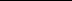 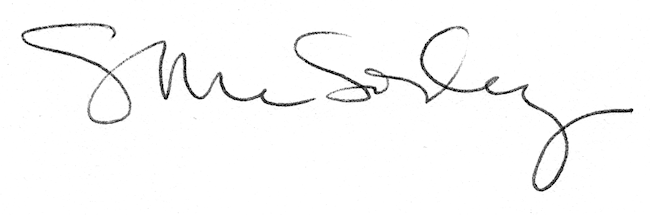 